ЗаданиеДля заданного в Pv-диаграмме газового цикла, в котором рабочим телом является идеальный газ, необходимо:- определить недостающие параметры в характерных точках цикла;- рассчитать для каждого процесса изменение внутренней энергии, работу, количество теплоты, изменение энтальпии и энтропии;- для цикла в целом определить количество подведенной и отведенной теплоты, работу цикла, термический КПД цикла;- изобразить в выбранном масштабе термодинамический цикл в диаграммах Pv- и Ts.2. Порядок расчета:-  Определение недостающих параметров в характерных точках цикла.- Определение изменения внутренней энергии, работы, количества тепла, изменения энтальпии и энтропии процессов цикла.- Для цикла в целом - определение количества подведенного и отведенного тепла, работы цикла, термического КПД цикла.- Построение в выбранном масштабе термодинамического цикла в диаграммах Pv- и Ts.Исходные данные: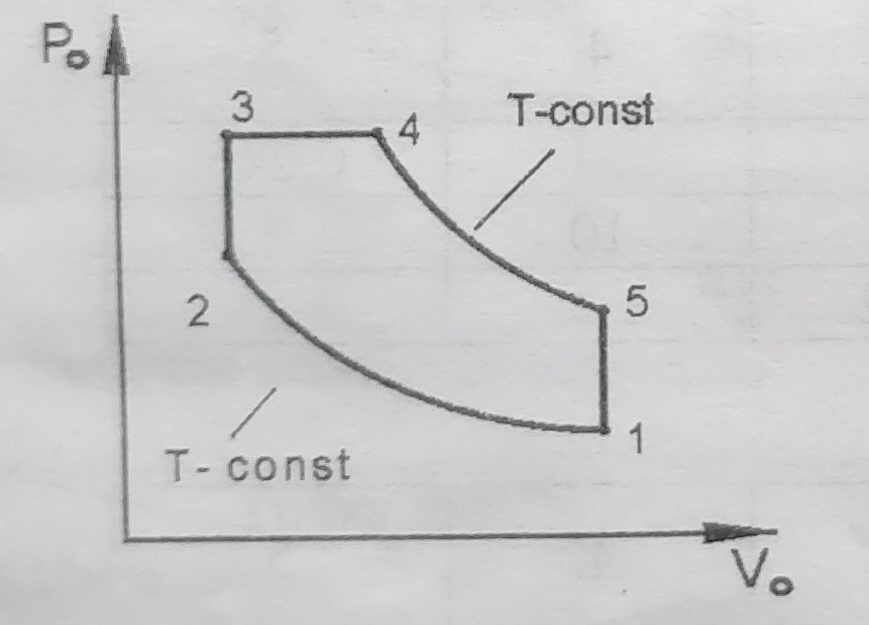 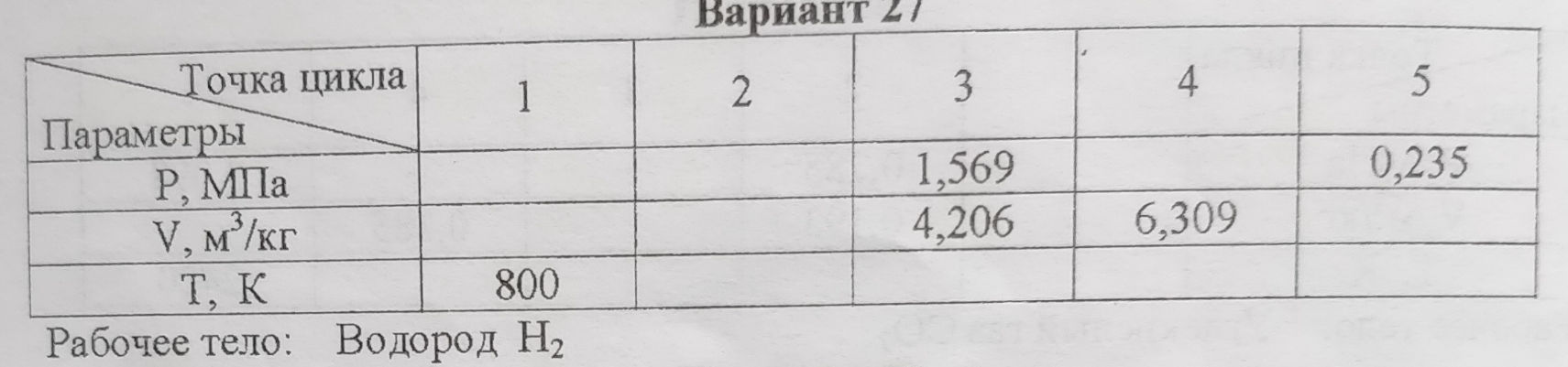 ШАБЛОН ВЫПОЛНЕНИЯ НИЖЕ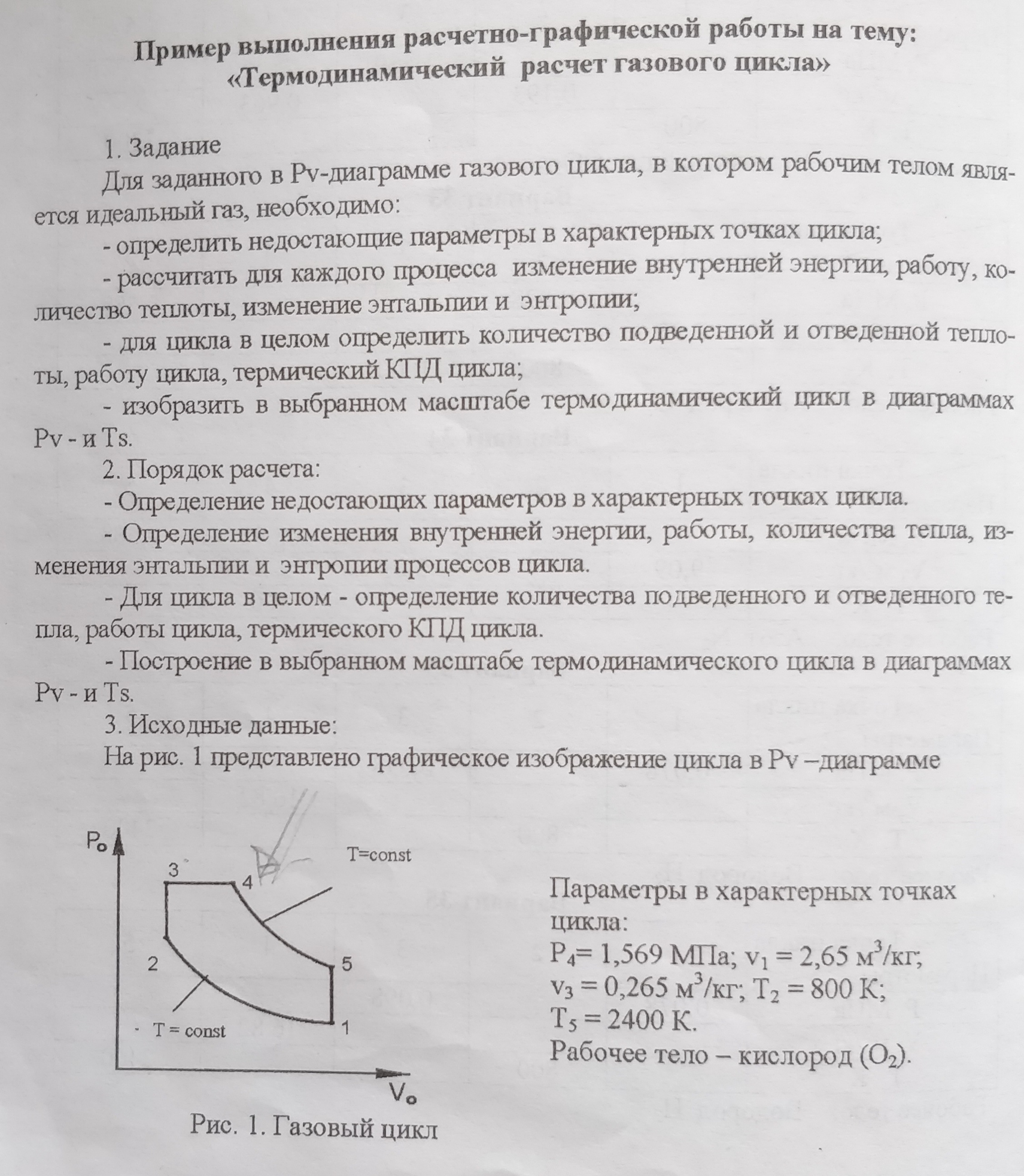 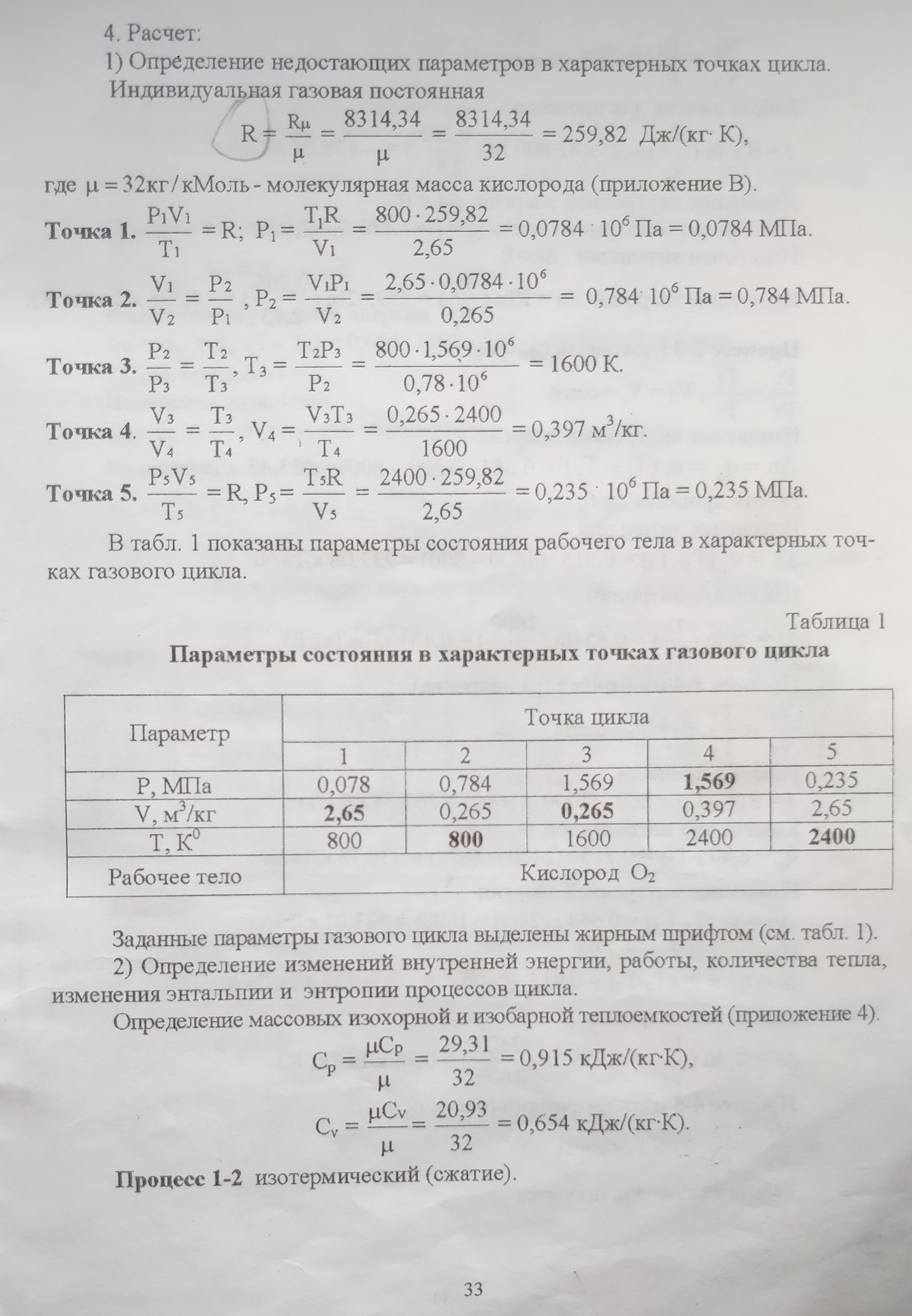 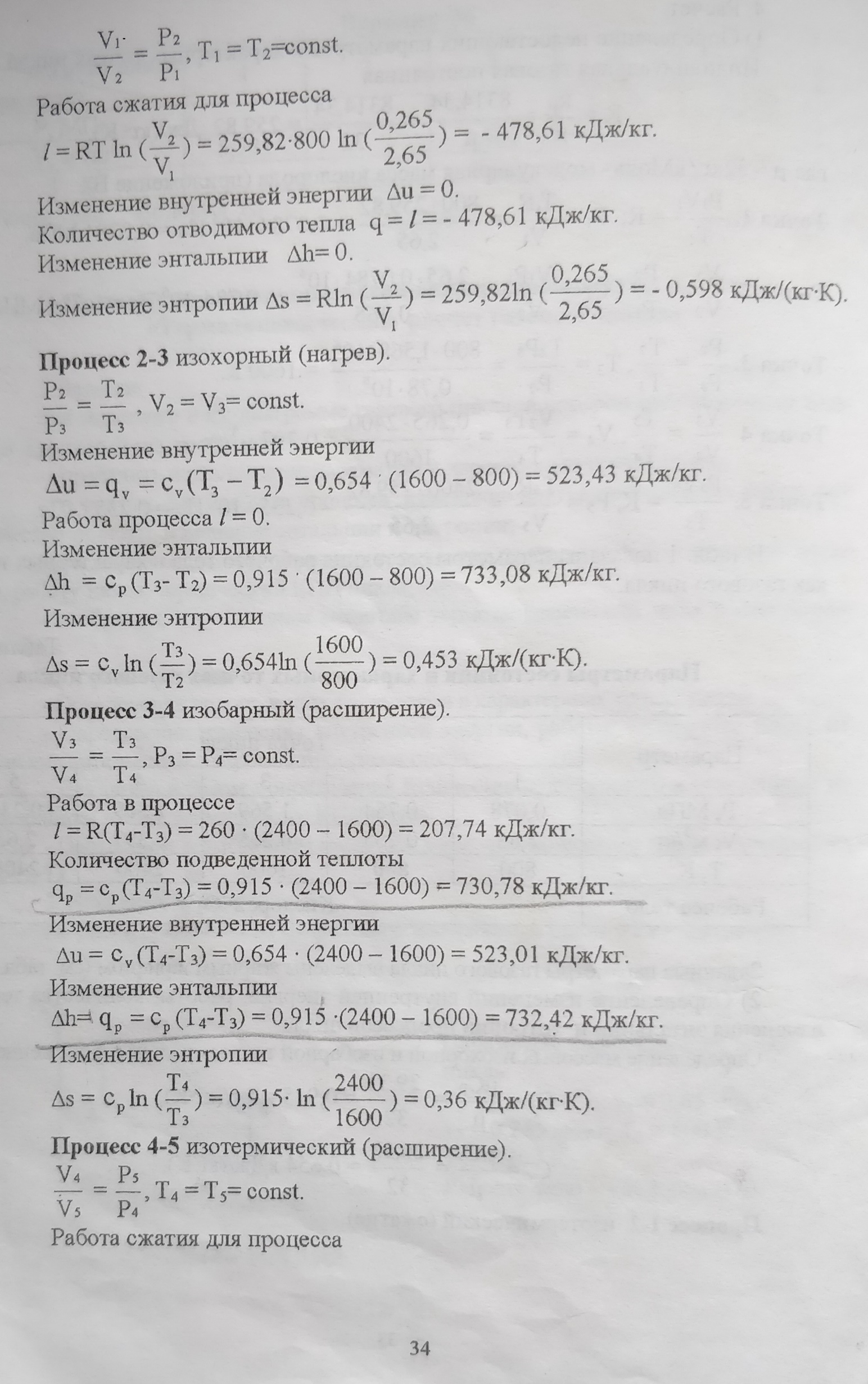 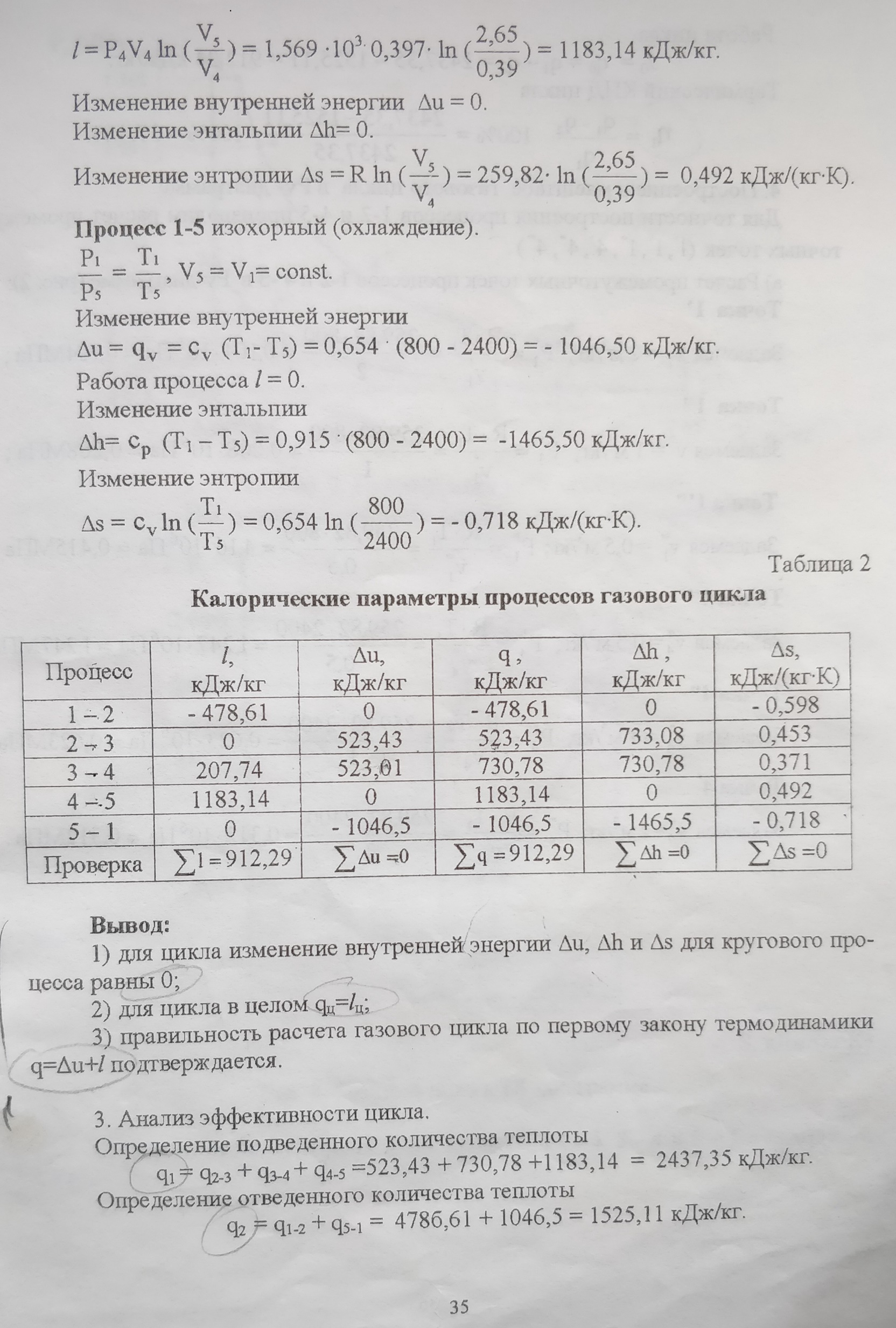 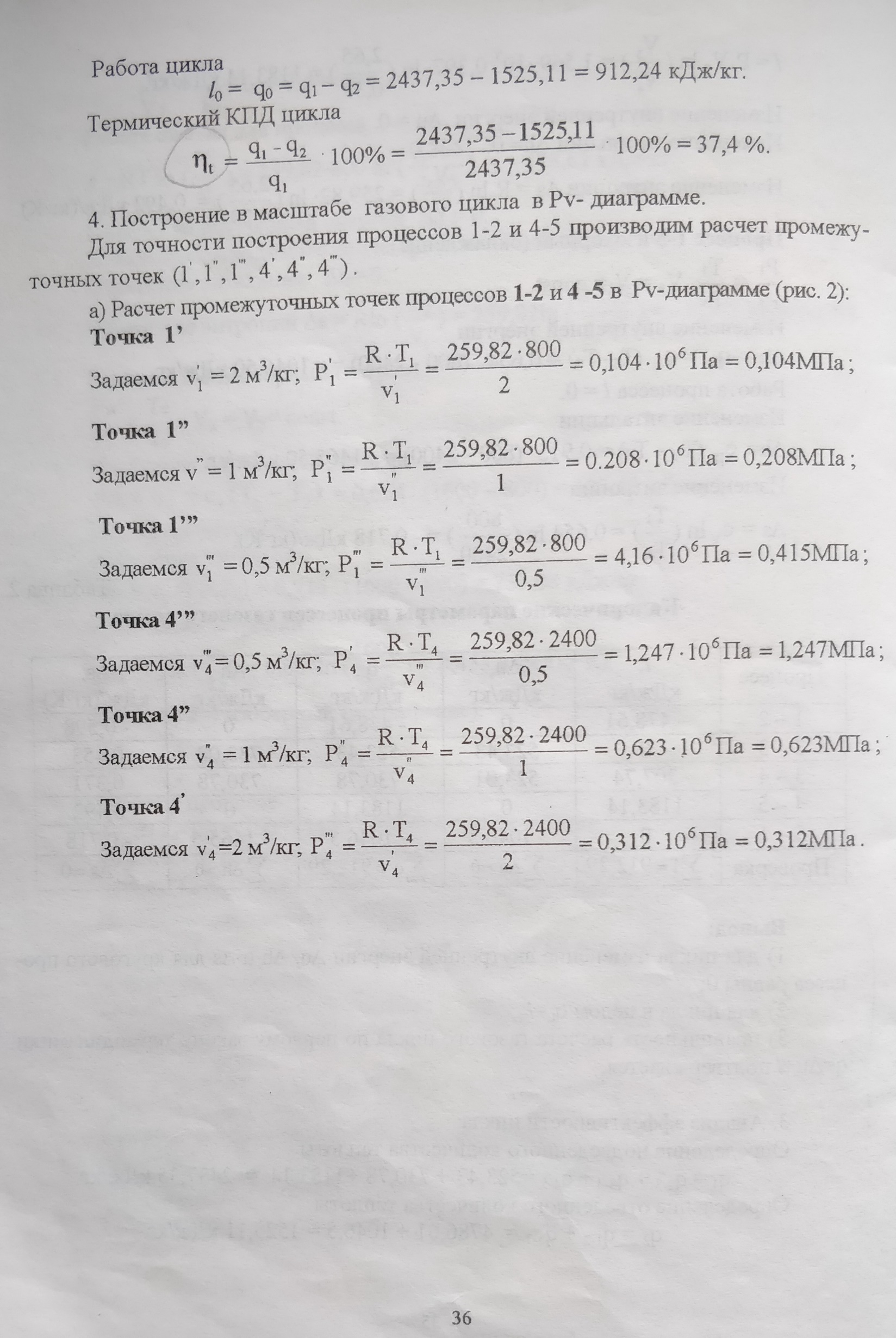 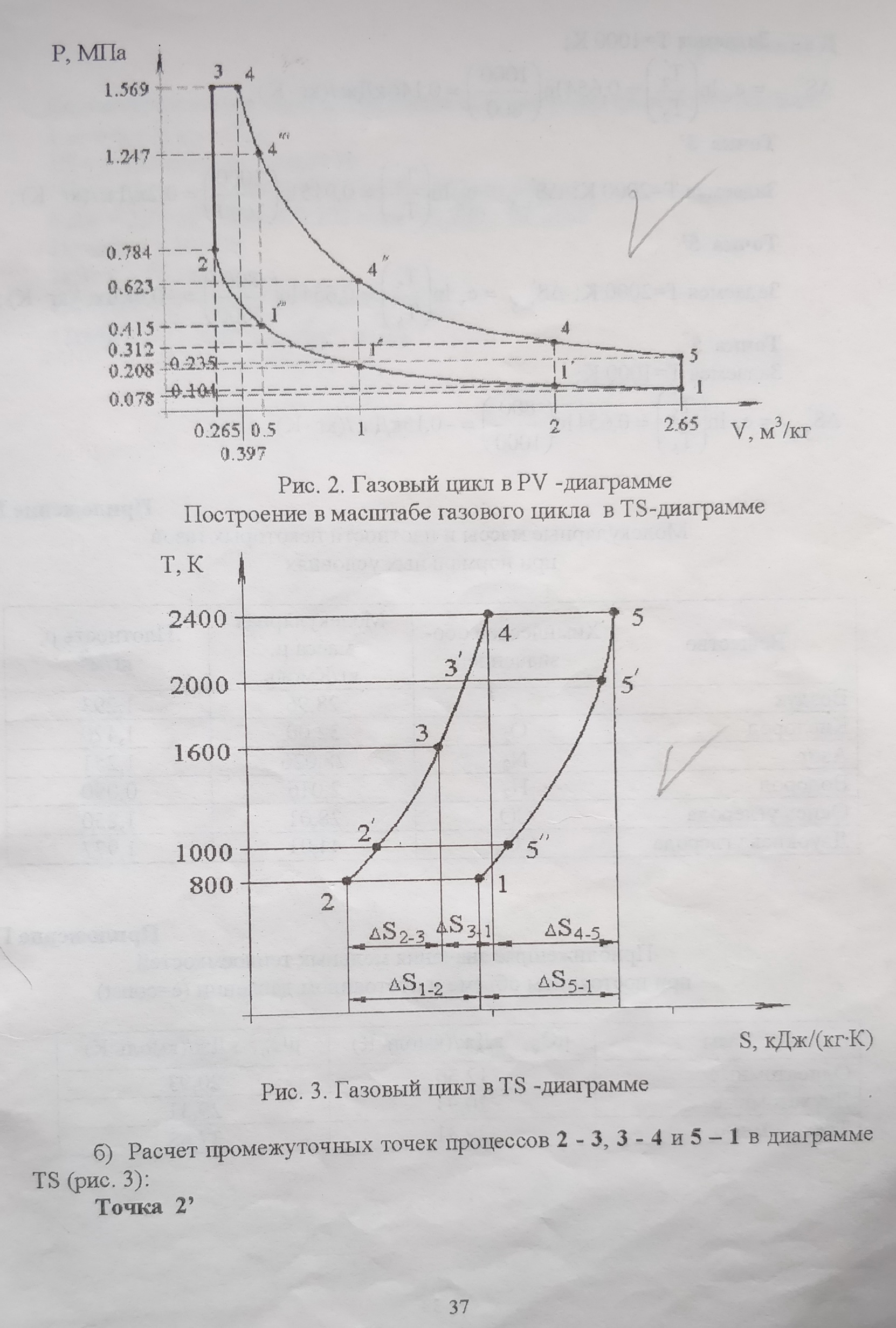 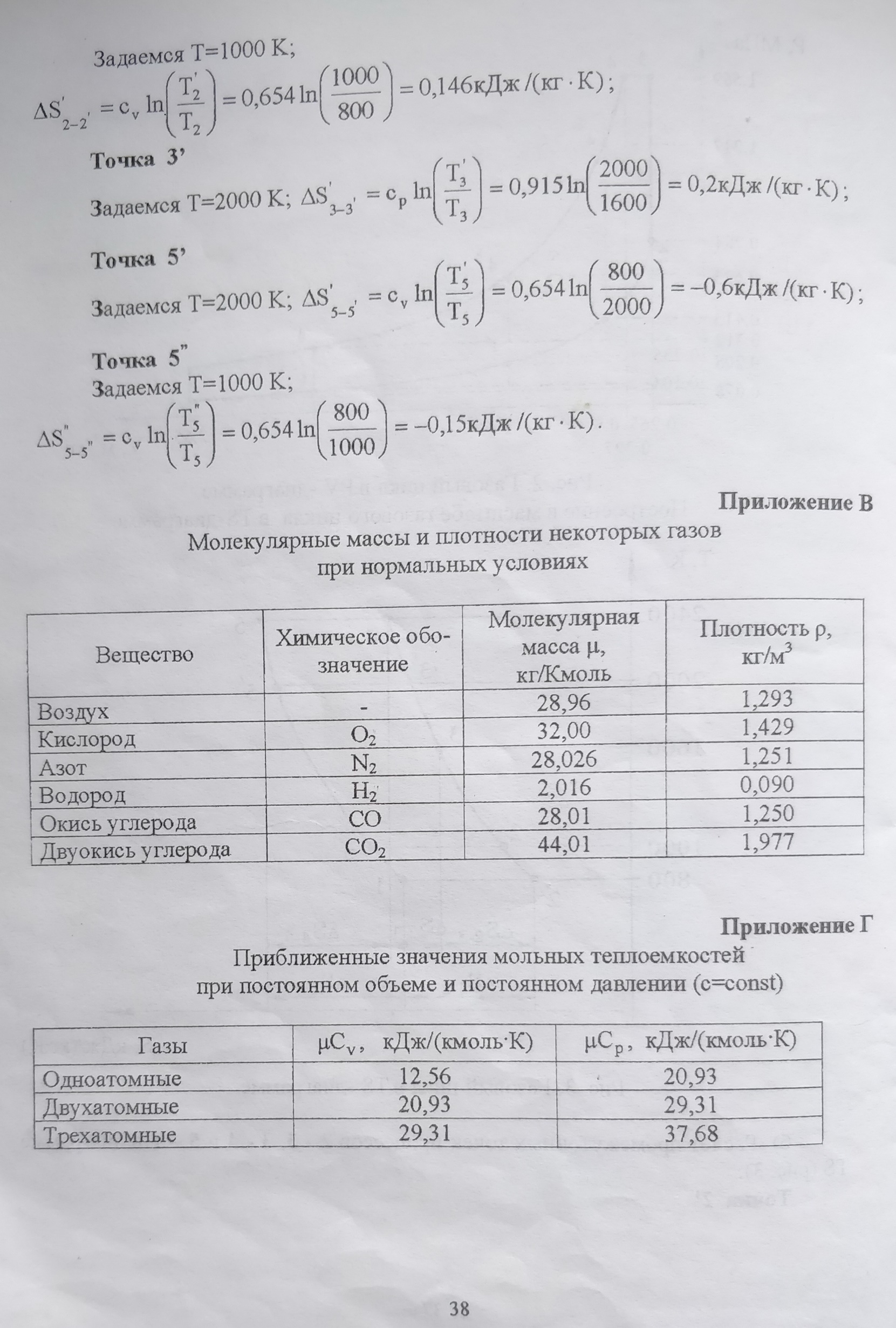 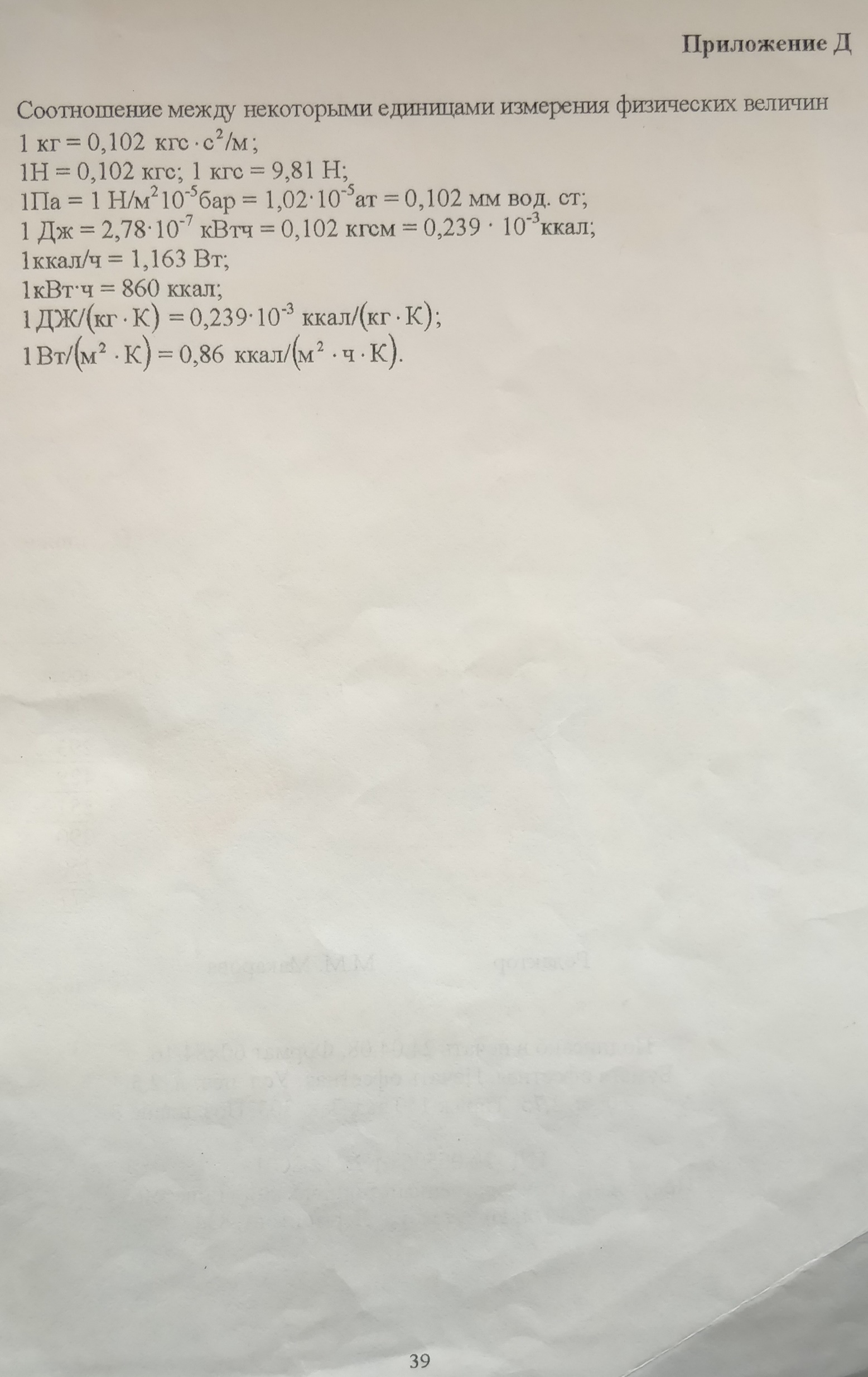 